Parque y Recreación de Jefferson / Secundaria JeffersonRegistro para deportes en invierno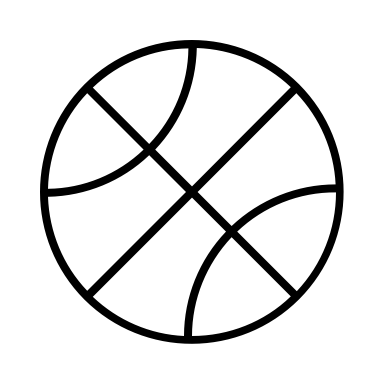 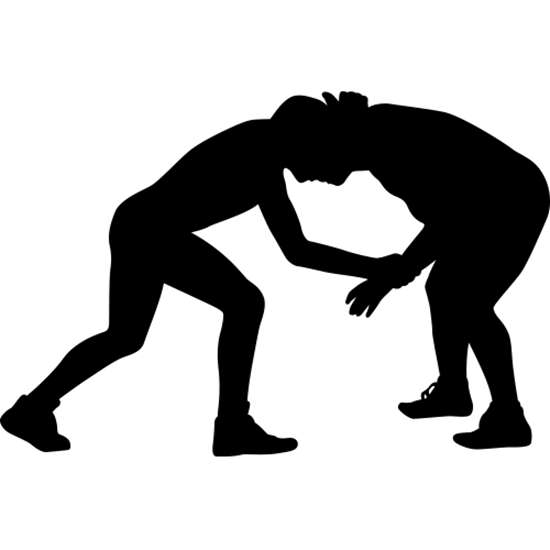 El registro para deportes en invierno será del lunes, 1 de noviembre-domingo, 14 de noviembre. El registro se llevará a cabo de la siguiente manera: Electrónica – visita nuestro sitio web:  www.jpnr.org  (preferido)Llene una copia impresa del formato de registro y déjelo en la oficina de JSD, JES, JMS o en la ranura de correo en la oficina de parques y recreación.Ofreceremos registro en persona en la oficina de Parque y Recreación el lunes, 1 de noviembre de 530pm-730pmDeportes disponibles:7mo Grado Baloncesto para Niños secundaria (limite 10)  $50.008vo Grado Baloncesto para Niños secundaria (limite 10)   $50.00Lucha para Secundaria 						 $50.00   Club de luchas en tatamis						 $25.00 5 to-6to Grado Baloncesto para niñas				 $50.005 to-6to Grado Baloncesto para niños				 $50.003ro-4to Grado Baloncesto para niñas				 $40.003ro-4to Grado Baloncesto para niños				 $40.00*Información de becas deportivas disponible en nuestro sitio web 